October Half Term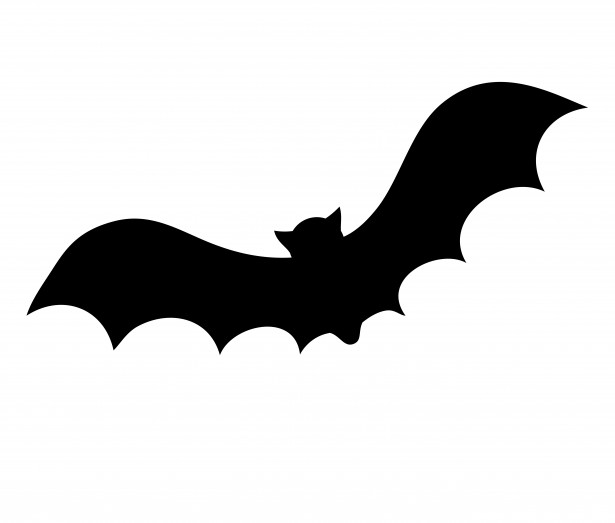 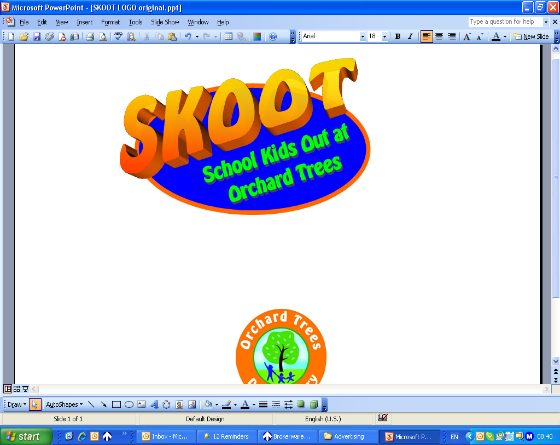 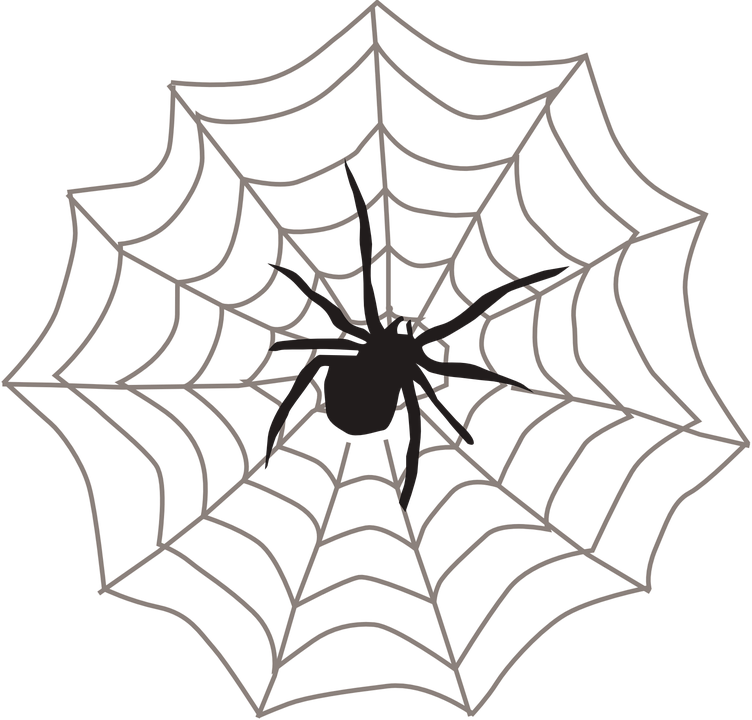 26th October – 2nd NovemberThe Pavilion, North Duffield Playing Fields, York Road, North DuffieldPrices from £22 per day with long days available 7am-6.30pmCall 01904 449800 for more details or to book a day	October Half Term26th October – 2nd NovemberThe Pavilion, North Duffield Playing Fields, York Road, North DuffieldPrices from £22 per day with long days available 7am-6.30pmCall 01904 449800 for more details or to book a dayFriday 26th OctTraining DayMonday 29th OctTuesday 30th OctWednesday 31st OctThursday 1st NovFriday 2nd NovPumpkinPicking*At Orchard Trees Day NurseryTripPlease enquire for detailsExtra charges applyGross ScienceHalloween PartyFeel free to dress in your scariest outfits!Sand ArtFilm Fest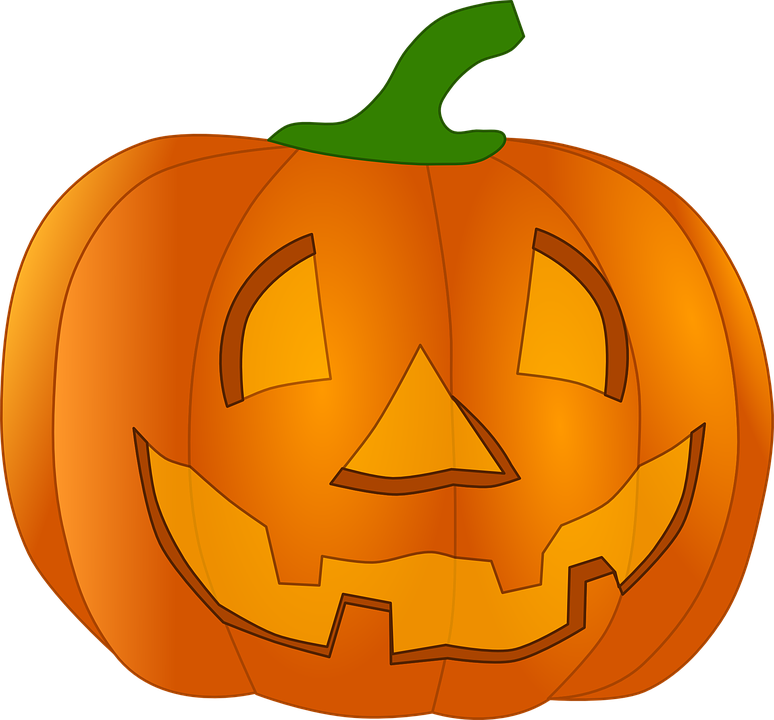 Friday 26th OctTraining DayMonday 29th OctTuesday 30th OctWednesday 31st OctThursday 1st NovFriday 2nd NovPumpkinPicking*At Orchard Trees Day NurseryTripPlease enquire for detailsExtra charges applyGross ScienceHalloween PartyFeel free to dress in your scariest outfits!Sand ArtFilm Fest